17th Sunday after Trinity		              	      		  September 26, 2021St. John Evangelical Lutheran Church(The Lutheran Church-Missouri Synod)4527 Second St.  P.O. Box 206    
Port Hope, MI 48468stjohnsec@stjohnporthope.org       www.stjohnporthope.orgChurch Office: 989-428-4140          Pastor home/parsonage: 989-428-3305Pastor: Rev. David A. Dodge	      Secretary: Kathy SchaveWELCOME!  It’s our privilege to have you join us in being in the Presence of our Lord and Savior!  At St. John, we follow the historic Liturgy of the Christian Church, which highlights the Biblical understanding of the True worship of God: first and foremost, that He Comes into our presence to give us His Saving Gifts (“Divine Service”) in His Word and Sacraments; and then in response we thank and praise Him in word and song, and pray for His continued Blessings.Who should receive Holy Communion at St. John?: All Confirmed members are invited to Commune, who are sorry for their sins and wish to be Forgiven and Strengthened.  Also, visitors from other L.C.-M.S. and T.A.A.L.C. churches, who fit the same description, are welcome.  So that no one else might eat and drink in Judgment of their sins (1 Cor. 11:29), all others are asked to refrain from Communing.  If you are in doubt, please see Pastor or an Elder.PreludeOpening Hymn: “Take My Life and Let It Be” ~ LSB #783ORDER OF SERVICE: Divine Service, Setting 1, LSB pp.151ff.		              Introit (see first white insert; read responsively by half Verse)        “Growing as One” (see green insert)     Readings (see back of first white insert)     Gradual (see front of same insert; read responsively by half Verse).Hymn of the Day: “Seek Where You May to Find a Way” ~ LSB #557   (memory)Sermon: “Wisdom” Proverbs 25:6-14Offering Hymn: “Anniversary Hymn”Distribution Hymns: “O God, Our Help in Ages Past” ~ LSB #733
		      “Oh, That I Had a Thousand Voices” ~ LSB #811		      (“Where Charity and Love Prevail” ~ LSB #845)Closing Hymn: “God of Grace and God of Glory” ~ LSB #850Postlude  Flowers on the Altar are in honor of Adam Dodge’s birthday from his parents. 			STEWARDSHIP OF PARTICIPATIONDATE: SERVICE                    ATTENDANCE    COMMUNION		      STEWARDSHIP OF SERVICETODAY	Organist: Kristen Weiss   					Ushers (8/9:30): Greg Schave, Joe Landenberg, Tanton Babcock / Ken Steinbis, Gary Eggert, Justin Voss, Brad Voss, Cody BrownElder(s) (8/9:30): Greg Schave / Les WeissAcolyte (8/9:30): Jentry Zimmerman / Olivia WoodkeAltar Guild: Carol Woodke / Linda JohnsonNEXT SUNDAY 
Organist: Kristen Weiss   Ushers (8/9:30): Randy Smaglinski, Cody Siemen, Marv Koglin, Bryce Schave / Les Weiss, Steven Swiss, Joe WeissElder(s) (8/9:30): Joe Landenberg / Gary EggertAcolyte (8/9:30): Jentry Zimmerman / Wyatt HoodyAltar Guild: Janet Schave / Carol CollingsLOOKING AHEAD TO NEXT SUNDAY (L.W.M.L.) 	READINGS			            HYMNS       	Psalm: 34:8-22				794	 
	O.T.: Deuteronomy 10:12-21	 	694, 855:1,3-4	Epistle: 1 Cornithians 1:(1-3)4-9 		894, 803, 842	Gospel: Matthew 22:34-46		797				          	                               	                                                                   	October – December Portals of Prayer are available in the 	entryway.  	The September Lutheran Witness (with Michigan In Touch) are 	available on the entryway table.	September newsletters are in your church boxes.

	A friendly reminder…newsletter submissions are due to the church 	office by the 15th of the month preceding the month to publish. 	Bulletin 	announcements are due to the church office by Wednesday 	(9:00 am) before the Sunday to be published in writing. 			Barnabas Fund: This fund is for the purpose of providing financial 			help for those in emergency need.  Please consider donating toward 			this endeavor.
	2021 OFFERING ENVELOPES are available for pick up in the 	entryway.  Please sign up on the numbered clip-board sheet on the 	bulletin 	table and take the corresponding numbered envelope box.THIS WEEK at ST. JOHN   	Monday (Pastor): 9 – 11:30am; 2 - 3pm    
Tuesday (Pastor & Kathy):  9am – 12pm
Wednesday (Pastor):  9 – 11:30am; 2 - 3pm    
Thursday (Pastor & Kathy): 9am – 12pm 
Friday (Pastor & Kathy) 9am – 12pm
Please call ahead to ensure that someone is in at 989-428-4140. BUDGETED FINANCE REPORT - Not Including Special Accounts  20	.     Bulletins provided by Ramsey Funeral Home, Harbor Beach, MI Phone 800-251-8699
____________________________________________________________________
 Whoever Humbles Himself Will Be Exalted	“Do not put yourself forward in the King’s presence” (Prov. 25:6–14). 	Rather, take 	the lowest position at the table. Humble yourself before Him. For your place is not 	for you to take but for Him to Give. “Conduct yourself with all lowliness and 	gentleness, bearing with one another in love” (Eph. 	4:1–6), that the King may Give 	you Glory in the presence of those at the Table with you. “For everyone who exalts 	himself will be Humbled, and he who humbles himself will be Exalted” (Luke 14:1–	11). Is this not the Way of Christ? He is the One who Took the lowest place, who 	“Humbled Himself even to the point of death” for us. He is now Exalted to the 	Highest Place at 	the Right Hand of the Father that penitent believers may be 	Exalted together 	with Him in the Resurrection. To the humble at His Supper He 	says, “Friend, move up Higher,” Giving you His very Body and Blood for your 	Forgiveness that you may Ascend to take part in the Great “Wedding Feast” which 	has no end.PRAYER LISTS The following members and friends are known to be in the hospital, ailing or recovering and are in need of our prayers, cards, and visits. 
MEMBER PRAYERSJack & Carol Noble; Ann Schubring; family of Steve Schubring
SHUT-INS 	
FRIENDS Brendan Durkee (grandson of Merle & Patsy Eggert)Riley Durkee (granddaughter of Merle & Patsy Eggert)Isabel Mix (great-granddaughter of Elmer & Ruth Leese)Reecilyn Joy (daughter of Michael and Julie Joy)Gordon SummersLloyd Karg (brother of Carol Clark)Howard Schmaltz (brother of Janet Weiss)
Rev. Tony Sikora, Hope, DeWitt (preached at Pastor Dodge’s Installation)
SIGN UP SHEET -- FOR CUTTING GRASS –is in the Foyer. If you cannot cut grass, please consider putting $ $ $ $ in the jar next to the list, to help with the cost of gas. You can PICK A PARTNER --- making the job less time consuming for all.  Any questions- contact Ray Emerick (428-5110).       Thank-you!
Anyone interested in running for a church office - Elder, Trustee, Board of Christian Education, or Finance Board, please let an Elder know, so we can get your name on the ballot for the October Voters meeting.The Sept. 5 free will offering for the church interior painting (which will now be done after October) totaled $971.  Another collection will be done after completion of the project.Harvest Home Dinner      October 10, 2021         11:30am-2:00p.m.$12.00  Take out only  300 tickets (first come, first serve)As it has become difficult to get workers, Ladies Aid has decided to do a take-out only Harvest Home Dinner this year.  You can purchase your tickets, sign up to work and/or sign up to donate pies after Sunday services for the next 3 weeks in the narthex. Or pick up tickets during Kathy’s office hours, which are noted in the bulletin.
As we did not have the dinner in 2020, let’s come together this year to have a very successful event, doing it with joy and recalling 1 Peter 4:9 – “Show hospitality to one another without grumbling”.
There will be a door offering on October 3,2021 for the Harvest Home Dinner.Please contact Denee @ 989-428-3034 if you have any questions.9th Annual William Henry Russell classical guitar concert.  Oct 3rdWinner of the 2018 Indiana Fingerstyle Competition and 3rd place finalist in the 2018 International Fingerstyle Guitar Competition, Bill has a unique style with a wide variety of musical selections.  His concerts have always been enjoyable.  Please join us October 3rd, 3:00-4:30pm at St. John Lutheran School, Port Hope.  Outdoors if weather permits, otherwise in the gymnasium.  A free will offering will be collected.L.W.M.L Mite boxes are available on Oct. 3rd , please return when full to the Narthex or in the offering plate. 2021 Flower Chart is up on the wall in the entryway.  Please sign up on your special occasion dates to provide flowers to beautify our Chancel.  Or call Vicki Koglin 989-225-7060.A Smile from Kathy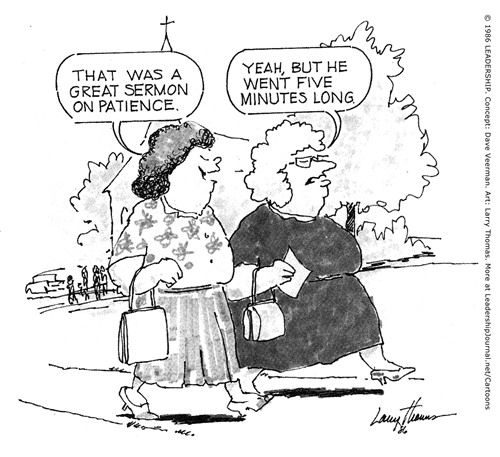 9-19-21:  8:0048439-19-21:  9:306851 9-19-21:  Total        116         949-22-21: Bible StudySun: 8:00Divine Service with Holy Communion Page 1519:30Divine Service with Holy Communion Page 151Mon:5:307th Confirmation Class7:00 FinanceWed:10:30Bible Study4:00 8th Confirmation ClassThurs:7:30Long Range PlanningSat: 6pmBaptism (Levi Hill)Next Sun:8:00Divine Service with Holy Communion Page 1519:30Divine Service with Holy Communion Page 1513:00Guitar concert (here, outside till 4:30)January - December 31, 2021January - December 31, 2021Needed per count                            Received (9-13-21)                             Needed year to date                        Received year to date                                                     $ 8,150.00                                    $ 9,380.00                                                                                                            $138,550.00                                   $122,655.00 Arnold BrownHugh Harwood
(Courtney Manor)    Jeffrey SchaveElaine Eggert
(Lakeview E.C.)Charlie Koglin
   Wally SchaveSharon Fuhrman   Elmer/Ruth Leese           Arlene Zelz
(Lakeview E.C.)Yvonne Fuhrman     Willard/Ramona Reinke